проект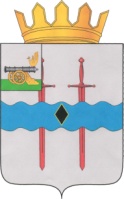 Кардымовский  районный Совет депутатовР Е Ш Е Н И Еот   __. __. 2023                                      № ___Рассмотрев представленный На основании подпункта 6 пункта 1 статьи 14 Федерального закона от 06.10.2003 № 131-ФЗ «Об общих принципах организации местного самоуправления в Российской Федерации», в соответствии с решением Кардымовского районного Совета депутатов от 28.04.2015 № 32 «Об утверждении Положения о порядке передачи имущества в собственность муниципального образования «Кардымовский район» Смоленской области из других форм собственности, а также о передаче имущества из муниципальной собственности муниципального образования «Кардымовский район» Смоленской области в федеральную и государственную собственность, собственность других муниципальных образований», Кардымовский районный Совет депутатовР Е Ш И Л : Утвердить прилагаемый перечень объектов муниципальной собственности муниципального образования «Кардымовский район» Смоленской области, передаваемых в муниципальную собственность муниципального образования Каменского сельского поселения Кардымовского района Смоленской области.                                                                                                                           Приложение                                                                                                                                                                                к решению Кардымовского                                                                             районного Совета депутатов                                                                                                 от  __.__.2023   №  ___                                                               Переченьобъектов муниципальной собственности муниципального образования «Кардымовский район» Смоленской области, передаваемых в муниципальную собственность муниципального образования Каменского сельского поселения Кардымовского района Смоленской областиПредседатель Кардымовского районного Совета депутатов__________________И.В. ГорбачевГлавы муниципального образования «Кардымовский район» Смоленской области___________________ О.М. Смоляков№ п/пНаименованиеобъектаКадастровый номерАдрес (местонахождения) объектаПлощадь, кв.м.Кадастровая стоимостьруб.1.Квартира67:10:0010220:110Российская Федерация, Смоленская область, р-н Кардымовский, д Пищулино, ул Льнозаводская, д 45, кв 234,2317423,542.Квартира67:10:0010220:112Российская Федерация, Смоленская область, р-н Кардымовский, д Пищулино, ул Льнозаводская, д 45, кв 435323730,43.Квартира67:10:0010220:114Российская Федерация, Смоленская область, р-н Кардымовский, д Пищулино, ул Льнозаводская, д 45, кв 646,4410016,384.Квартира67:10:0010218:38Российская Федерация, Смоленская обл., Кардымовский муниципальный район, Каменское с/п, д. Пищулино, ул. Льнозаводская, д. 31, кв. 543,9544759,495.Квартира67:10:0110101:868Российская Федерация, Смоленская область, Кардымовский район, деревня Каменка, улица Школьная, дом 1, квартира 543,7510735,886.Квартира67:10:0110101:871Российская Федерация, Смоленская область, Кардымовский район, деревня Каменка, улица Школьная, дом 1, квартира 441,5490769,04